Complete this form to become an authorised vaccinator in the Auckland region.Complete all sections of the form.Allow up to four weeks for your application to be processed.NAME AND CONTACT DETAILSNAME AND CONTACT DETAILSNAME AND CONTACT DETAILSNAME AND CONTACT DETAILSGiven name(s)Family nameStreet address/PO BoxSuburbCity/townPostcodePhone (mobile)Phone (home)EmailEMPLOYMENT DETAILSEMPLOYMENT DETAILSOrganisationPhone (work)Please tick ONE box that best applies to you: Registered or enrolled nurse or nurse practitioner Registered midwife Registered pharmacist Paramedic OtherIf other, please specify: Please tick ONE box that best applies to you: Registered or enrolled nurse or nurse practitioner Registered midwife Registered pharmacist Paramedic OtherIf other, please specify: INTENDED VACCINATION PRACTICEPlease tick ONE OR MORE boxes that apply to you: I intend to vaccinate babies and infants I intend to vaccinate pre-schoolers and/or school aged children I intend to vaccinate adultsVACCINATOR AUTHORISATION STATUSVACCINATOR AUTHORISATION STATUSPlease tick ONE box that best applies to you: I have never had vaccinator authorisation and I am applying for the first time (go to Checklist 1) I have current vaccinator authorisation for the Auckland region that has not yet expired
(go to Checklist 2) I had past vaccinator authorisation for the Auckland region that has now expired (go to Checklist 3) I have current or had past vaccinator authorisation for another region in New Zealand 
(go to Checklist 4)Please tick ONE box that best applies to you: I have never had vaccinator authorisation and I am applying for the first time (go to Checklist 1) I have current vaccinator authorisation for the Auckland region that has not yet expired
(go to Checklist 2) I had past vaccinator authorisation for the Auckland region that has now expired (go to Checklist 3) I have current or had past vaccinator authorisation for another region in New Zealand 
(go to Checklist 4)REQUIRED DOCUMENTSREQUIRED DOCUMENTSChecklist 1For applicants who have never had vaccinator authorisation and are applying for the first time, please enclose the following:Checklist 2For applicants who have current vaccinator authorisation for the Auckland region that has not expired, please enclose the following: Copy of APC Copy of CPR certificate 
(completed within last 2 years) Copy of vaccinator foundation course certificate  Copy of clinical assessment Copy of APC Copy of CPR certificate 
(completed within last 2 years) Copy of vaccinator update course certificate (completed since last authorisation) ARPHS peer reviewed assessment formChecklist 3For applicants who had past vaccinator authorisation for the Auckland region that has expired, please enclose the following:Checklist 4For applicants who have current or had past vaccinator authorisation for another region in NZ, please enclose the following: Copy of APC Copy of CPR certificate 
(completed within last 2 years) Copies of vaccinator foundation course certificates and/or vaccinator update course certificates (completed since last authorisation) ARPHS peer reviewed assessment form (if authorisation expired less than 6 months ago) OR Copy of repeat clinical assessment (if authorisation expired more than 6 months ago) Copy of APC Copy of CPR certificate 
(completed within last 2 years) Copy of last vaccinator authorisation certificate for other region  Copies of all vaccinator foundation course certificates and vaccinator update course certificates (completed at any time)  Copy of last clinical assessmentDECLARATIONDECLARATIONI understand that authorised vaccinators can independently administer vaccines but cannot prescribe vaccines.I understand that authorised vaccinators can only independently administer vaccines that are part of the National Immunisation Schedule or an officially approved local immunisation programme.I can competently administer vaccines according to the “Immunisation standards for vaccinators” in the Ministry of Health Immunisation Handbook.I understand that vaccinator authorisation does not override my responsibility to work within my scope of practice as required by the Health Practitioner Competence Assurance Act 2003.I understand that vaccinator authorisation is not transferable (i.e. a health professional without authorisation cannot independently administer vaccines on behalf of an authorised vaccinator).I have a current CPR certificate that meets the “Resuscitation requirements for vaccinators” in the Ministry of Health Immunisation Handbook.I declare that all the information that I have provided is true and correct at the time of application.I understand that authorised vaccinators can independently administer vaccines but cannot prescribe vaccines.I understand that authorised vaccinators can only independently administer vaccines that are part of the National Immunisation Schedule or an officially approved local immunisation programme.I can competently administer vaccines according to the “Immunisation standards for vaccinators” in the Ministry of Health Immunisation Handbook.I understand that vaccinator authorisation does not override my responsibility to work within my scope of practice as required by the Health Practitioner Competence Assurance Act 2003.I understand that vaccinator authorisation is not transferable (i.e. a health professional without authorisation cannot independently administer vaccines on behalf of an authorised vaccinator).I have a current CPR certificate that meets the “Resuscitation requirements for vaccinators” in the Ministry of Health Immunisation Handbook.I declare that all the information that I have provided is true and correct at the time of application.Signature of applicant(To insert a digital signature, click the image in the centre below.)DateSEND YOUR APPLICATION FORM AND REQUIRED DOCUMENTS TO ARPHSEmail:	vaccinator@adhb.govt.nz 
(PDF documents only)Post: 	Vaccinator AuthorisationAuckland Regional Public Health ServicePrivate Bag 92 605Auckland 1149NOTEAuthorised vaccinators may occasionally receive relevant communications from health sector organisations, such as Te Whatu Ora Health New Zealand, IMAC or ARPHS.IF YOU HAVE ANY QUESTIONSIf you need more information, refer to the “Guide to becoming an authorised vaccinator in the Auckland region”.  If you still have questions, contact us.Email vaccinator@adhb.govt.nz or phone (09) 623 4600 ext. 27091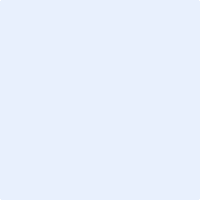 